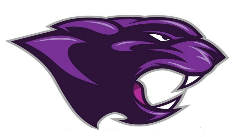  Every Student, Every Day- Excellence for all.Important Info:Hired Jim Hicks as the Boys Basketball CoachHired Jennifer Fox as the New Band and Music TeacherHeld Second Driving Class for the school year on May 30thMr. Brandon Godbey will be the new HS Teaching and Learning CoordinatorMr. Godbey, Ms. Hill, Ms. Cowan, and Ms. Etheridge attended the Standards Training at CCMS for two days to learn about the new KY Standards to Reading, Writing, and MathematicsMs. Robinson, Ms. Cavanah, and Mr. Revel will be attending the History Standards training at WKEC on the 24th and 25th of the monthMr. Revel will also be attending AP training in Bowling Green this weekSchool Counts meeting on the 27th at 4:00Band Camp will be July 29th- August 9th from 8:00 am to 5:00 pmStudent registration will be August 6th 9:00 am staring with SeniorsBack to School Bash is the 8th of AugustThanks and remember “Every Student, Every Day-Excellence for All”